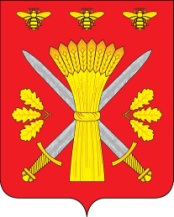 РОССИЙСКАЯ ФЕДЕРАЦИЯОРЛОВСКАЯ ОБЛАСТЬТРОСНЯНСКИЙ РАЙОННЫЙ СОВЕТ НАРОДНЫХ ДЕПУТАТОВРЕШЕНИЕ 30    мая 2014 года                                                                                        № 283Принято на двадцать пятом заседании Троснянского районного Совета народных депутатов  четвертого созываОб утверждении отчета о результатахприватизации муниципального имуществаза 2013 год и о внесении изменения и дополнения в Прогнозный план приватизации муниципального имущества на 2014 годВ соответствии со ст. 28 Федерального закона от 21 декабря 2001 года           № 178 –ФЗ «О приватизации государственного и муниципального имущества», подпунктом 3.2.11 п.3 решения Троснянского районного Совета народных депутатов от 07.06.2012 № 134 «Об утверждении Положения о порядке владения, пользования и распоряжения муниципальной собственностью Троснянского района», Троснянский районный Совет народных депутатов РЕШИЛ:      1.  Утвердить отчет о результатах приватизации муниципального имущества за           2013 год согласно приложению 1.Внести следующие изменения и дополнения в приложение к решению Троснянского районного Совета народных депутатов от 03.12.2013 № 244 «Прогнозный план приватизации муниципального имущества на 2014 год»:            - в гр. 6 п.1 следует читать «предполагаемый срок приватизации 2 кв. 2014 года»;           - в гр. 2 п. 26 вместо слов «в рабочем состоянии» следует читать «не в рабочем состоянии»;           - в гр. 6 п.26 следует читать «предполагаемый срок приватизации 2 кв. 2014 года»;           - дополнить приложение пунктами 29,30 согласно приложению 2.        3. Настоящее решение вступает в силу со дня его опубликования в газете «Сельские зори».    4. Контроль за исполнением настоящего решения возложить на комитет по финансам и налоговой политике.Председатель районного                                                 Глава районаСовета народных депутатов                          В.И. Миронов                                                          В .И. МироновПриложение 1 к решению Троснянского районного         Совета народных депутатовот  30    мая  2014 года № 283Отчет о результатах приватизациимуниципального имущества за 2013 годПриложение 2к решению Троснянскогорайонного Совета народных депутатовот 30  мая 2014 года  № 283№ п/пНаименование имуществаМесто нахожденияПлощадь, кв.мПланируемый способ приватизацииПредполагаемый срок приватизацииПримечание1.Здание (начальная школа) Орловская  область, Троснянский  район, Никольское с/п, с. Гнилец , лит. А,А1, инвентарный номер 54:254:002:011252770, лит. А, А1  80,4Аукцион2 кв Не реализовано2.Здание Колычевской школы, 1989 года ввода Троснянский район, п. Колычевский, инвентарный № 54:254:002:010036270, литер А134,9Аукцион2 кв Не реализовано3.Здание школы, . вводаОрловская обл.,Троснянский район, д. Красавка, инвентарный  №54:254:002:010019990,литер А, кадастровый (или условный) номер 57-57-03/010/2005-15361,6Аукцион3 кв Не реализовано4.Здание школы, . вводаОрловская  обл., Троснянский  район, с. Гнилец,  инвентарный  №54:254:002:010031670:0002 ,литер А, кадастровый (или условный) номер 57-57-03/010/2005-275210,0Аукцион4 кв Не реализовано5.Здание школы, . ввода Орловская  область, Троснянский  район,  с. Гнилец,   инвентарный  №54:254:002:010031670:0001 ,литер А, кадастровый (или условный) номер 57-57-03/010/2005-277143,5Аукцион4 кв Не реализовано 6.Сарай для топлива, . вводаОрловская  область, Троснянский  район,  с. Гнилец  Аукцион4 кв Не реализовано7.Здание школы , . вводаОрловская  область, Троснянский  район,  д. Ладарево,  инвентарный  №54:254:002:010040100 ,литер А, кадастровый (или условный) номер 57-57-03/010/2005-250904,4Аукцион4 кв Не реализовано8.Туалет, . вводаОрловская  область, Троснянский  район,  д. Ладарево,  Аукцион4 кв Не реализовано9.Здание котельной, . вводаОрловская  область, Троснянский  район,  д. Ладарево,  инвентарный  №54:254:002:010040110 ,литер А, кадастровый (или условный) номер 57-57-03/010/2005-25190,4Аукцион4 кв Не реализовано10.Котельная, . вводаОрловская  область, Троснянский  район,  С. Гнилец , инвентарный  №54:254:002:010031680, литер А,кадастровый (или условный) номер 57-57-03/010/2005-27417,5Аукцион4 кв Не реализовано11.Здание Турейской школы, 1970 года вводаТроснянский район , д. Турейка, инвентарный  №  54:254:002:010036220, литер А233,8Аукцион4 кв Не реализовано12.Здание бытового обслуживания населенияТроснянский район , с. ВоронецАукцион4 кв Не реализовано13.Печь «Циклон-Ротор-216» - 1 штТроснянский район, с. ТроснаАукцион4 кв Не реализовано14.  Автогрейдер ДЗ-122 А 1988  года выпуска, № 758280( не  полной комплектации)Троснянский район, с. Тросна, МУЖКП Троснянского районаАукцион3 кв Исключен решением Троснянского районного Совета народных депутатов от 05.09.2013 № 22415.Автобус ГАЗ-5312-Г1А1-02,  категории  Д, идентификационный номер СВ.ОТС, ПТС 57 ЕС 965883, 1992 года выпуска  (не  полной комплектации)Отдел культуры и архивного дела Троснянский район, с. Тросна, ул. Советская, 20Аукцион3 кв Не реализовано16.Автобус ПАЗ 320500, категории  Д, идентификационный номер ХТМ320500V0007062, ПТС 57 МН 024772, 1997 года выпуска ( не в рабочем состоянии)Троснянский район, с. Тросна, МУЖКП Троснянского районаАукцион3 кв Не реализовано17.Автомобиль ВАЗ-2101, тип ТС легковая, категории  В, идентификационный номер Св. ОК, ПТС 57 ВА 151433, 1978 года выпуска ( не в рабочем состоянии)БОУ ТР ОО «Троснянская средняя общеобразовательная школа»Аукцион3 кв Не реализовано18.Автомобиль ГАЗ-53-12, тип ТС грузовая, категории  С, идентификационный номер ХТН  53120011050198, ПТС 57 ВТ 093812, 1988 года выпуска (не в рабочем состоянии)БОУ ТР ОО «Троснянская средняя общеобразовательная школа»Аукцион                                                                                                                                                                                                                                                                                                              3 кв Не реализовано19.Автомашина специальная ГАЗ 53-19-01, мусоровоз КО-413, технический паспорт ВФ № 231328, год выпуска 1990, шасси № 1337848, двигатель № 25186, гос. № 39-57 ОРО (не в рабочем состоянии)Троснянский район, с. Тросна, МУЖКП Троснянского районаАукцион                                                                                                                                                                                                                                                                                                              3 кв Не реализовано20.Колесный трактор МТЗ-80, ПСМ ВА № 893926, 1987 года выпуска, №  двигателя  736832, № машины (рамы) 770607,  коробка передач № 280781, основной мост №193647, цвет синий,  гос. № 00 64-04 57 (не в рабочем состоянии)Троснянский район, с. Тросна, МУЖКП Троснянского районаАукцион                                                                                                                                                                                                                                                                                                              3 кв Не реализовано21.Автомашина ГАЗ-66-11ВА5 2211 специальная фургон «Вахта» VIN хтн 006611 №0697686, , ПТС 57 ЕА 039535, год выпуска 1992, двигатель № 513-65041,шасси № 0697686, цвет кузова т. зеленый ,гос № В 493 НК 57 RUS (не в рабочем состоянии)Троснянский район, с. Тросна, МУЖКП Троснянского районаАукцион                                                                                                                                                                                                                                                                                                              3 кв Исключен решением Троснянского районного Совета народных депутатов от 05.09.2013 № 22422.Автомашина ГАЗ-3307, ПТС 57 ВТ №093116, 1993 года выпуска, №  двигателя Д-243 799588, № шасси 1431378, кузов самосвал, цвет голубой, гос. № А851 КК 57 RUS, VIN ХТН 330700Р1431378 (не в рабочем состоянии)Троснянский район, с. Тросна, МУЖКП Троснянского районаАукцион                                                                                                                                                                                                                                                                                                              3 кв Не реализовано23.Автомашина ГАЗ-53А, тип кузова ассенизационная, 1990 года выпуска, №  двигателя  130172, № шасси 1288247,  завод изготовитель г. Арзамас,  гос. № 4906 ОРП , технический паспорт ВФ № 231616 (не в рабочем состоянии)Троснянский район, с. Тросна, МУЖКП Троснянского районаАукцион                                                                                                                                                                                                                                                                                                              3 кв Не реализовано24.Экскаватор ЭО-2621В-3, вид движителя колесный, ПСМ АА №204312, свидетельство о регистрации ВК 957373, 1991 года выпуска, двигатель №1 К0943, заводской номер машины 17692, коробка передач 146940, основной ведущий мост №146940, цвет комбинированный, гос. № ОР 8769 (не в рабочем состоянии)Троснянский район, с. Тросна, МУЖКП Троснянского районаАукцион                                                                                                                                                                                                                                                                                                              3 кв Исключен решением Троснянского районного Совета народных депутатов от 05.09.2013 № 22425.Незавершенное строительство  здания Орловская область, Троснянский район, Троснянское с/п, с. Тросна, Промзона, лит.А, инвентарный №54:254:002:011217820149,6Аукцион3 кв.Исключен решением Троснянского районного Совета народных депутатов от 05.09.2013 № 22426Земельный участок, кадастровый №57:08:0910101:431, категория земель: земли населенных пунктов, вид разрешенного использования: для эксплуатации и обслуживания здания (начальная школа) Орловская область, Троснянский район, Никольское с/п, с. Гнилец общ. площ. 473 кв.м.Аукцион 3 кв 2013 годаНе  реализовано№ п/пНаименование имуществаМесто нахожденияПлощадь, кв.мПланируемый способ приватизацииПредполагаемый срок приватизацииПричины приватиЗации29.Земельный участок, кадастровый №57:08:0910101:431, категория земель: земли населенных пунктов, вид разрешенного использования: для эксплуатации и обслуживания здания (начальная школа) Орловская область, Троснянский район, Никольское с/п, с. Гнилец общ. площ. 473 кв.м.Аукцион 2 кв 2014 годаОтчуждение земельного участка, на котором расположен объект недвижимости(излишнее, неиспользуемое имущество)30.Автомобиль УАЗ-2206, свидетельство о регистрации ТС 57 МВ 990709, паспорт серия 57 КЕ № 382360, 1998 года выпуска,  модель (№  двигателя) 417 № W0201134, № шасси W0433780, № кузова W 0005095, цвет кузова- белая ночь,  (VIN) ХТТ 220600W 0005095, регистр. знак Н679АС ( в не рабочем состоянии)Троснянский район, с. Тросна, Администрация Троснянского районаАукцион                                                                                                                                                                                                                                                                                                              2 кв Излишнее, неиспользуемое имущество